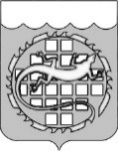 КОНТРОЛЬНО-СЧЕТНАЯ ПАЛАТАОЗЕРСКОГО ГОРОДСКОГО ОКРУГА								УТВЕРЖДАЮ								И.о. председателяКонтрольно-счетной палатыОзерского городского округа_____________Т.В. ПобединскаяАкт № 8плановой проверки соблюдения законодательства Российской Федерации и иных нормативных правовых актов Российской Федерациив сфере закупокг. Озерск										        12.10.2016	Основание проведения плановой проверки:-	пункт 3 части 3 статьи 99 Федерального закона от 05.04.2013     № 44-ФЗ «О контрактной системе в сфере закупок товаров, работ, услуг для обеспечения государственных и муниципальных нужд» (далее – Федеральный закон № 44-ФЗ);-	решение Собрания депутатов Озерского городского округа              от 25.12.2013 № 233 «Об органе, уполномоченном на осуществление контроля   в сфере закупок в Озерском городском округе»;-	Порядок проведения плановых проверок при осуществлении закупок товаров, работ, услуг для обеспечения нужд Озерского городского округа, утвержденный решением Собрания депутатов Озерского городского округа от 25.06.2014 № 103;-	распоряжение и.о. председателя Контрольно-счетной палаты Озерского городского округа от 07.06.2015 № 32 «Об утверждении плана проверок осуществления закупок товаров, работ, услуг для обеспечения нужд Озерского городского округа на 2 полугодие 2016 года»;-	распоряжение и.о. председателя Контрольно-счетной палаты Озерского городского округа от 06.09.2016 № 41 «О проведении плановой проверки соблюдения требований законодательства о контрактной системе в сфере закупок товаров, работ, услуг».	Предмет проверки: соблюдение Муниципальным бюджетным дошкольным образовательным учреждением "Центр развития ребенка-детский сад №51" требований законодательства Российской Федерации и иных нормативных правовых актов Российской Федерации о контрактной системе в сфере закупок товаров, работ, услуг.Цель проведения проверки: предупреждение и выявление нарушений законодательства Российской Федерации и иных нормативных правовых актов Российской Федерации о контрактной системе в сфере закупок.	Проверяемый период: с 01.12.2014 по 31.08.2016.Сроки проведения плановой проверки: с 16.09.2016 по 10.10.2016.Состав инспекции:	Поспелова Ирина Юрьевна, начальник отдела правового и документационного обеспечения Контрольно-счетной палаты Озерского городского округа (руководитель инспекции);	Ляшук Елена Николаевна, инспектор-ревизор Контрольно-счетной палаты Озерского городского округа (член инспекции).Сведения о Субъекте контроля: Муниципальное бюджетное дошкольное образовательное учреждение "Центр развития ребенка-детский сад №51", адрес: Челябинская область, г. Озерск, ул. Октябрьская, 28, тел. (35130) 7-60-03, 7-17-45.ОГРН 1037401170718, ИНН 7422026105, КПП 741301001 (приложение № 1).	В проверяемом периоде Субъект контроля действовал на основании:- Устава, утвержденного постановлением администрации Озерского городского округа от 21.12.2011 № 3763 (приложение № 2);- Устава, утвержденного постановлением администрации Озерского городского округа от 05.10.2015 № 2856 (приложение № 3).Субъект контроля имеет право на осуществление образовательной деятельности по образовательной программе «Дошкольное образование» (лицензия Министерства образования и науки Челябинской области                    от 24.02.2012 регистрационный номер 9272) (приложение № 4).	Руководитель Субъекта контроля: заведующий Еремеева Елена Викторовна (распоряжение администрации Озерского городского округа от 28.03.2014 № 135лс, трудовой договор от 28.03.2014 № 5, должностная инструкция от 16.07.2013 № 32) (приложения №№ 5, 6, 7).	С 20.01.2015 по 13.04.2015 на период временной нетрудоспособности Еремеевой Е.В. исполнение обязанностей руководителя Субъекта контроля возложено на главного бухгалтера (распоряжение от 22.01.2015 № 14лс, табели учета использования рабочего времени) (приложения № 8, 9, 10, 11, 12).	С 17.08.2015 по 31.08.2015 на период отпуска Еремеевой Е.В. исполнение обязанностей руководителя Субъекта контроля возложено на заместителя заведующего (распоряжения от 29.07.2015 № 218к, от 29.07.2015 № 394лс) (приложения № 13, 14).	С 18.11.2015 по 30.11.2015 на период отпуска Еремеевой Е.В. исполнение обязанностей руководителя Субъекта контроля возложено на заместителя заведующего (распоряжения от 12.10.2015 № 290к, от 12.10.2015 № 508лс) (приложение № 15, 16).	С 27.01.2016 по 08.02.2016 на период временной нетрудоспособности Еремеевой Е.В. исполнение обязанностей руководителя Субъекта контроля возложено на заместителя заведующего (распоряжения от 28.01.2016 № 20лс, табели учета использования рабочего времени) (приложение № 17, 18, 19).	С 09.03.2016 по 22.03.2016 на период отпуска Еремеевой Е.В. исполнение обязанностей руководителя Субъекта контроля возложено на заместителя заведующего (распоряжения от 15.02.2016 № 25к, от 15.02.2016 № 110лс) (приложение № 20, 21).	С 14.07.2016 по 29.07.2016 на период отпуска Еремеевой Е.В. исполнение обязанностей руководителя Субъекта контроля возложено на заместителя заведующего (распоряжения от 01.07.2016 № 159к, от 01.07.2016 № 332лс) (приложение № 22, 23).В соответствии с решением Собрания депутатов Озерского городского округа от 18.12.2013 № 211 уполномоченным органом на определение поставщиков (подрядчиков, исполнителей) для заказчиков Озерского городского округа является администрация Озерского городского округа в лице Управления экономики администрации Озерского городского округа.	Инспекцией проведена проверка по завершенным закупкам для нужд Субъекта контроля, контракты по которым заключены.1. Планирование закупок для нужд Субъекта контроляСубъект контроля является муниципальным бюджетным учреждением, финансовое обеспечение деятельности которого осуществляется за счет субсидии на выполнение муниципального задания из бюджета Озерского городского округа Челябинской области, собственных доходов учреждения и иных субсидий в соответствии с Планом финансово-хозяйственной деятельности:1.1.	По данным плана финансово-хозяйственной деятельности               от 29.12.2015 на 2015 год (приложение № 24) Учреждением запланированы поступления в сумме 38 223 564 руб. 49 коп., в том числе за счет:	-	субсидии на выполнение муниципального задания в сумме                   29 486 649 руб. 00 коп.;	-	иной субсидии в сумме 1 653 995 руб. 49 коп.;	-	поступлений от оказания учреждением услуг (выполнения работ), предоставление которых для физических и юридических лиц осуществляется на платной основе) в сумме 7 082 920 руб. 00 коп.	Выплаты Учреждением запланированы в сумме 38 232 421 руб. 63 коп.              (с учетом остатка на начало года в сумме 8 857 руб. 14 коп.), в том числе на приобретение товаров, работ, услуг в сумме 12 056 137 руб. 15 коп.Кассовое исполнение плана согласно отчету об исполнении учреждением плана его финансово-хозяйственной деятельности по состоянию на 01.01.2016 (форма 0503737) составило 37 529 161 руб. 43 коп., в том числе на приобретение товаров, работ, услуг в сумме 11 352 876 руб. 95 коп. (приложение № 25):Таблица 11.2.	В 2015 году Субъект контроля осуществил закупку товаров, работ, услуг следующими способами:1.2.1.	По результатам проведения аукционов в электронной форме заключено 7 контрактов на общую сумму 4 216 775 руб. 32 коп.        (приложение № 26).1.2.2.	На основании статьи 93 Федерального закона № 44-ФЗ осуществлены закупки у единственного поставщика (за исключением закупок по пунктам 4, 5 части 1 статьи 93) на общую сумму 2 628 789 руб. 25 коп.,           в том числе (приложение № 26):-	по пункту 1 части 1 заключен 1 контракт на сумму 871 руб. 05 коп.;-	по пункту 8 части 1 заключено 2 контракта на общую сумму                 1 603 500 руб. 00 коп.;-	по пункту 25 части 1 заключено 2 контракта на общую сумму 445 518 руб. 20 коп.-	по пункту 29 части 1 заключен 1 контракт на сумму                 578 900 руб. 00 коп.	1.2.3.	Без проведения конкурентных процедур (на основании пункта           4 части 1 статьи 93 Федерального закона № 44-ФЗ) заключено 75 контрактов на общую сумму 1 753 700 руб. 43 коп. (приложение № 27).	1.2.4.	Без проведения конкурентных процедур (на основании пункта                   5 части 1 статьи 93 Федерального закона № 44-ФЗ) осуществлено 24 закупки на общую сумму 4 138 087 руб. 06 коп. (приложение № 28).1.3.	По данным плана финансово-хозяйственной деятельности               на 2016 год c последними изменениями на 21.07.2016 (приложение № 29) Учреждением запланированы поступления в сумме 26 796 589 руб. 14 коп.,         в том числе за счет:	-	субсидии на выполнение муниципального задания в сумме               20 267 629 руб. 14 коп.;	-	субсидии на иные цели в сумме 28 960 руб. 00 коп.	-	поступлений от оказания услуг (выполнения работ) на платной основе и от иной приносящей доход деятельности в сумме                                  6 500 000 руб. 00 коп.Выплаты Учреждением запланированы в сумме 26 812 667 руб. 87 коп.              (с учетом остатка на начало года в сумме 16 078 руб. 73 коп.), в том числе на приобретение товаров, работ, услуг в сумме 9 559 428 руб. 98 коп.Кассовое исполнение плана согласно отчету об исполнении учреждением плана его финансово-хозяйственной деятельности по состоянию на 01.09.2016 (форма 0503737), отчету о движении денежных средств учреждения                  (форма 0503723) составило 22 210 635 руб. 07 коп., в том числе на приобретение товаров, работ, услуг в сумме 6 119 014 руб. 57 коп. (приложения № 30, 31):Таблица 2	1.4.	В 2016 году Субъект контроля осуществил закупку товаров, работ, услуг следующими способами:1.4.1.	По результатам проведения аукционов в электронной форме заключено 4 контракта на общую сумму 2 620 696 руб. 27 коп. (приложение        № 32).1.4.2.	На основании статьи 93 Федерального закона № 44-ФЗ осуществлены закупки у единственного поставщика (за исключением закупок по пунктам 4, 5 части 1 статьи 93) на общую сумму 2 310 098 руб. 05 коп., в том числе (приложение № 32):-	по пункту 1 части 1 заключены 2 контракта на общую сумму                              9 898 руб. 05 коп.;-	по пункту 8 части 1 заключено 2 контракта на общую сумму      1 695 300 руб. 00 коп.;-	по пункту 29 части 1 заключен 1 контракт на общую сумму                            604 900 руб. 00 коп.	1.4.3.	Без проведения конкурентных процедур (на основании пункта           4 части 1 статьи 93 Федерального закона № 44-ФЗ) заключен 61 контракт на общую сумму 1 555 152 руб. 52 коп. (приложение № 33).	1.4.4.	Без проведения конкурентных процедур (на основании пункта 5 части 1 статьи 93 Федерального закона № 44-ФЗ) осуществлено 10 закупок на общую сумму 1 810 879 руб. 34 коп. (приложение № 34).1.5.	В соответствии с пунктом 2 приказа Министерства экономического развития Российской Федерации и Федерального казначейства от 20.09.2013 № 544/18н «Об особенностях размещения на официальном сайте Российской Федерации в информационно-телекоммуникационной сети «Интернет» для размещения информации о размещении заказов на поставки товаров, выполнение работ, оказание услуг планов-графиков размещения заказов на 2014 и 2015 годы» (далее – приказ от 20.09.2013 № 544/18н) планы-графики подлежат размещению на официальном сайте не позднее одного календарного месяца после принятия закона (решения) о бюджете.В Озерском городском округе бюджет на 2015 год и на плановый период 2016 и 2017 годов принят решением Собрания депутатов Озерского городского округа Челябинской области от 24.12.2014 № 226.План-график размещения заказов на поставки товаров, выполнение работ, оказание услуг для нужд заказчиков на 2015 год Субъектом контроля размещен на официальном сайте 23.01.2015, то есть в срок, установленный приказом от 20.09.2013 № 544/18н.В соответствии с пунктом 2 приказа Министерства экономического развития Российской Федерации и Федерального казначейства от 31.03.2015     № 182/7н "Об особенностях размещения в единой информационной системе или до ввода в эксплуатацию указанной системы на официальном сайте Российской Федерации в информационно-телекоммуникационной сети "Интернет" для размещения информации о размещении заказов на поставки товаров, выполнение работ, оказание услуг планов-графиков размещения заказов на 2015-2016 годы" (далее – приказ от 31.03.2015 № 182/7н) планы-графики подлежат размещению на официальном сайте не позднее одного календарного месяца после принятия закона (решения) о бюджете.В Озерском городском округе бюджет на 2016 год принят решением Собрания депутатов Озерского городского округа Челябинской области             от 25.12.2015 № 258 (приложение № 35). План-график размещения заказов на поставку товаров, выполнение работ, оказание услуг для обеспечения государственных и муниципальных нужд на 2016 год размещен Субъектом контроля на официальном сайте 28.01.2016, то есть с нарушением срока, установленного приказом от 31.03.2015 № 182/7н (приложение № 36).1.6.	Профессионализация:Согласно части 6 статьи 38 Федерального закона № 44-ФЗ работники контрактной службы, контрактный управляющий должны иметь высшее образование или дополнительное профессиональное образование в сфере закупок.В силу части 23 статьи 112 Федерального закона № 44-ФЗ до 01 января 2017 года работником контрактной службы, контрактным управляющим может быть лицо, имеющее профессиональное образование или дополнительное профессиональное образование в сфере размещения заказов на поставки товаров, выполнение работ, оказание услуг для государственных и муниципальных нужд.Субъектом контроля представлены удостоверения о повышении квалификации:-	с 13.05.2014 по 16.05.2014 Еремеевой Е.В. в ЧОУ Учебный центр «АСТА-информ» в объеме 32 часов по программе «Организация и проведение торгов, конкурсов на закупку продукции для государственных нужд» (приложение № 37);-	с 13.05.2014 по 16.05.2014 Фирсовой О.О. в ЧОУ Учебный центр «АСТА-информ» в объеме 32 часов по программе «Организация и проведение торгов, конкурсов на закупку продукции для государственных нужд» (приложение № 38);-	с 29.09.2016 по 08.10.2016 Каримовой Е.Ф. в ФГБОУ ВПО «Российская  академия народного хозяйства и государственной службы при Президенте Российской Федерации» в объеме 72 часов по программе «Управление государственными и муниципальными закупками» (приложение № 39);-	с 08.06.2016 по 22.06.2016 Гришиной Ю.В. в ФГБОУ ВО «Российская  академия народного хозяйства и государственной службы при Президенте Российской Федерации» в объеме 108 часов по программе «Управление государственными и муниципальными закупками» (приложение № 40).2. Порядок организации закупок у Субъекта контроля2.1.	Проверкой порядка организации закупок установлено:-	приказом от 14.11.2014 № 108/01-01-10 определены лица, наделенные правом электронной подписи для работы на сайте zakupki.gov.ru (приложение № 41); -	приказом от 22.10.2015 № 85.1/01-01-10 определены уполномоченные лица, наделенные правом электронной подписи для работы на сайте zakupki.gov.ru (приложение № 42); -	приказом от 24.12.2013 № 117/01-01-10 назначено должностное лицо, ответственное за осуществление закупок (контрактный управляющий) (приложение № 43);-	приказом от 13.01.2014 № 1/2/01-01-10 утверждено положение о закупках товаров, работ, услуг для нужд учреждения (приложение № 44,45);-	приказом от 23.01.2014 № 11/1/01-01-10 создана приемочная комиссия (приложение № 46);-	приказом от 23.01.2014 № 10/1/01-01-10 утверждено положение об экспертной комиссии и приемке поставленных товаров (выполненных работ, оказанных услуг) (приложение № 47);-	приказом от 31.03.2014 № 37/1/01-01-10 создана приемочная комиссия (приложение № 48).	2.2.	Субъектом контроля представлены копии следующих документов:	-	приказа о приеме на работу от 31.07.2006 № 67-лс (приложение № 49);	-	трудового договора от 31.07.2006 № 230 (приложение № 50);	-	должностной инструкции от 12.01.2015 № 4.2 ведущего бухгалтера (приложение № 51);	-	должностной инструкции контрактного управляющего (приложение № 52).3. Проверка договоров, заключенных в соответствии со статьей 93 Федерального закона № 44-ФЗ	 3.1.	Согласно пункту 16 статьи 3 Федерального закона № 44-ФЗ совокупный годовой объем закупок – утвержденный на соответствующий финансовый год общий объем финансового обеспечения для осуществления заказчиком закупок, в том числе для оплаты контрактов, заключенных до начала указанного финансового года и подлежащих оплате в указанном финансовом году. На основании данных плана финансово-хозяйственной деятельности Субъекта контроля совокупный годовой объем закупок по состоянию на 31.12.2015 года составил 12 056 137 руб. 15 коп.	3.1.1.	В ходе проверки установлено, что Субъектом контроля в 2015 году в соответствии с пунктом 4 части 1 статьи 93 Федерального закона № 44-ФЗ осуществлено 75 закупок товаров, работ, услуг у единственного поставщика (подрядчика, исполнителя), не превышающие ста тысяч рублей по заключенным договорам и авансовым отчетам, на общую сумму                    1 753 700 руб. 43 коп.	Таким образом, Субъектом контроля соблюдены требования пункта                   4 части 1 статьи 93 Федерального закона № 44-ФЗ.	3.1.2.	В соответствии с пунктом 5 части 1 статьи 93 Федерального закона № 44-ФЗ при осуществлении закупки товара, работы или услуги муниципальным учреждением на сумму, не превышающую четырехсот тысяч рублей, годовой объем закупок, которые заказчик вправе осуществить на основании настоящего пункта, не должен превышать пятьдесят процентов совокупного годового объема закупок заказчика и не должен составлять более чем двадцать миллионов рублей. Пятьдесят процентов от совокупного годового объема закупок Субъекта контроля в 2015 году составляет                                6 028 068 руб. 58 коп. Фактически осуществлено 24 закупки на сумму, не превышающую четырехсот тысяч рублей, в размере 4 138 087 руб. 06 коп.	Таким образом, Субъектом контроля соблюдены требования пункта                 5 части 1 статьи 93 Федерального закона № 44-ФЗ.3.2.	При проверке контрактов, заключенных в соответствии со статьей 93 Федерального закона № 44-ФЗ, установлено:3.2.1.	В нарушение статьи 34, части 1 статьи 95 Федерального закона № 44-ФЗ контрактами предусмотрена возможность изменения цены договора (если иное не предусмотрено договором в соответствии с пунктом 1 части                   1 статьи 95):-	от 31.12.2014 № 011 с ООО «Комплекс Сити» на сопровождение и внедрение программного продукта (приложение № 53);-	от 01.01.2015 № 48/2014-ТО с ООО Специализированное предприятие «УралПеленг» на техническое обслуживание средств пожарной, тревожной сигнализации и системы оповещения людей о пожаре (приложение № 54);-	от 12.01.2015 № Т-15/13 с ФГКУ «Управление вневедомственной охраны Главного управления Министерства внутренних дел РФ по Челябинской области (приложение № 55);-	от 26.03.2015 № 7 с ООО «Элика» на поверку весов (приложение   № 56);-	от 12.01.2015 № 50 с ООО «Предприятие «Дезцентр» на дезинсекцию помещений (приложение № 57);-	от 14.07.2015 № 815 с ЗАО «ЭЛТИ-КУДИЦ-Урал» на поставку продукции (приложение № 58);-	от 02.02.2015 № 47/15 с Федеральным государственным бюджетным учреждением здравоохранения «Центр гигиены и эпидемиологии № 71 Федерального медико-биологического агентства» на проведение лабораторно-инструментальных исследований (приложение № 59);-	от 16.02.2015 № 26-ГО с Федеральным государственным бюджетным учреждением здравоохранения «Центр гигиены и эпидемиологии № 71 Федерального медико-биологического агентства» на проведение гигиенической аттестации работников (приложение № 60);-	от 11.03.2015 № 36 с ООО «Предприятие «Дезцентр» на акарицидную обработку территории (приложение № 61);-	от 01.04.2015 № 28-ТО с ООО «Техсервис» на техническое обслуживание внутренних инженерных систем (приложение № 62);-	от 	14.05.2015 № 94/15 с Федеральным государственным бюджетным учреждением здравоохранения «Центральная медико-санитарная часть № 71 Федерального медико-биологического агентства№ на проведение медицинского осмотра работников (приложение № 63);-	от 27.05.2015 № 00420100/15 с ЗАО «Производственная фирма «СКБ Контур» на абонентское обслуживание Системы «Контур-Экстерн» (приложение № 64);-	от 01.07.2015 № 47-ТО с ООО «Техсервис» на техническое обслуживание внутренних инженерных систем (приложение № 65);-	от 08.07.2015 № 175/15 с ООО «ПФ Электрон ПЭП» на измерение электрических параметров оборудования (приложение № 66);-	от 01.10.2015 № 68-ТО с ООО «Техсервис» на техническое обслуживание внутренних инженерных систем (приложение № 67);-	от 01.10.2015 № 1-ДС51 с ИП Парфеновым А.К. на составление сметной документации (приложение № 68);-	от 01.12.2015 № 89 с ООО СК «УралРегионСтрой» на подрядные работы (приложение № 69);-	от 01.04.2016 № Т-16/104 с ФГКУ «Управление вневедомственной охраны Главного управления Министерства внутренних дел Российской Федерации по Челябинской области» на экстренный выезд наряда полиции (приложение № 70);-	от 01.07.2016 № Т-16 с ФГКУ «Управление вневедомственной охраны Главного управления Министерства внутренних дел Российской Федерации по Челябинской области» на экстренный выезд наряда полиции (приложение № 71).3.2.2.	В нарушение пункта 1 части 1 статьи 95 при отсутствии в контракте условия о возможности изменения количества товара, объема работы, услуги и соответственно цены контракта не более чем на десять процентов при исполнении изменены условия следующих договоров: -		от 25.12.2014 № 100/14-Д/ЭС с ООО «Энергостройкомплект» на выполнение следующих работ: демонтаж и монтаж приборов узла учета тепла и теплоносителя, ремонт вычислителя, поверка приборов узла учета, проведение пусконаладочных работ на общую сумму 33 312 руб. 58 коп. Дополнительным соглашением от 23.01.2015 № 1 перечень работ дополнен ремонтом расходомеров на сумму 2 124 руб. 00 коп., соответственно стоимость работ по договору составила 35 436 руб. 58 коп. Фактически договор исполнен 16.03.2015 в сумме 35 436 руб. 58 коп., что составляет 106,38% первоначальной цены договора (приложение № 72);-		от 31.12.2014 № 011 с ООО «Комплекс Сити» на сопровождение и внедрение программного продукта на сумму 43 250 руб. 00 коп. Фактически договор исполнен 01.02.2016 на сумму 50 586 руб. 00 коп., что составляет 116,96% первоначальной цены договора (приложение № 53);-		от 14.05.2015 № 94/15 с Федеральным государственным бюджетным учреждением здравоохранения «Центральная медико-санитарная часть № 71 Федерального медико-биологического агентства» на проведение медицинского осмотра 84 работников на сумму 187 680 руб. 00 коп. Дополнительным соглашением от 01.06.2015 уменьшено количество проходящих медицинский осмотр работников и соответственно уменьшена сумма договора на 36 462 руб. 36 коп. Фактически договор исполнен 19.06.2015 в сумме 151 218 руб. 20 коп., что составляет 80,57% первоначальной цены договора (приложение № 63);-		от 30.12.2014 № 0039 юл/рв с ООО «Иртяш» услуги связи на сумму 3 000 руб. 00 коп. Дополнительным соглашением от 02.11.2015 № 1 к договору с 1 ноября 2015 года по 31 декабря 2015 года уменьшено количество радиоточек, но увеличена абонентская плата в месяц с 50 руб. 00 коп. до 80 руб. 00 коп. Фактически договор исполнен 01.02.2016 в сумме 2 820 руб. 00 коп.,   что составляет 94% первоначальной цены договора (приложение № 73);-		от 04.02.2015 № 1526/Ф с ООО «Форсет» на передачу и адаптацию системы КонсультантПлюс на сумму 39 458 руб. 26 коп. Дополнительным соглашением от 01.10.2015 стоимость информационных услуг с 01.10.2015 по 31.12.2015 уменьшена. Фактически договор исполнен 05.02.2016 в сумме    34 100 руб. 60 коп., что составляет 86,42% первоначальной цены договора (приложение № 74).3.2.3.	В соответствии с пунктом 1 статьи 432 Гражданского кодекса РФ договор считается заключенным, если между сторонами достигнуто соглашение по всем существенным условиям договора. Согласно статье 506 ГК РФ по договору поставки поставщик/продавец, осуществляющий предпринимательскую деятельность, обязуется передать в обусловленный срок или сроки производимые или закупаемые им товары покупателю для использования в предпринимательской деятельности или в иных целях, не связанных с личным, семейным, домашним и иным подобным использованием. В нарушение статьи 506 ГК РФ являющийся существенным условием договора срок поставки не оговорен в контрактах:-		от 31.01.2015 № 14 с ООО «Техсервис» (приложение № 75);-		от 01.04.2015 № 15-15 с ООО «ИДЕАЛ» (приложение № 76);-		от 28.05.2015 без номера с ИП Петренко Ю.А. (приложение № 77);-		от 12.07.2016 № 842 с ИП Паниковской Е.В. (приложение № 78);-		от 12.07.2016 № 843 с ИП Паниковской Е.В. (приложение № 79).3.2.4.	В нарушение части 2 статьи 34 Федерального закона                      № 44-ФЗ не содержат цены договора и обязательного требования закона - условия о том, что цена договора является твердой и определяется на весь срок исполнения договора, следующие контракты:-	от 01.01.2015 № 8 с ООО «ИТО-СОФТ» на ремонт и обслуживание вычислительной техники, средств копировальной техники и периферийного оборудования (приложение № 80);-	от 01.01.2015 № 9 с ООО «ИТО-СОФТ» на консультационные услуги по функционированию системы «СТЭК-Траст» (приложение № 81);-	от 01.01.2015 № 03-15 с ООО «Энергомонтаж» на ремонт столового оборудования (приложение № 82);-	от 01.01.2015 № 2/15-ТБО с ООО «Сервис» на вывоз отходов (приложение № 83);-	от 01.01.2015 № 5-ТО с ООО «Техсервис» на техническое обслуживание внутренних инженерных систем (приложение № 84);-	от 01.02.2015 № 0020 с ООО Юридическая компания «Олгис» на транспортные услуги (приложение № 85);-	от 01.04.2015 № 14 с ООО «Такси Агат» на транспортные услуги (приложение № 86);-	от 01.04.2015 № 28-ТО с ООО «Техсервис» на техническое обслуживание внутренних инженерных систем (приложение № 62);-	от 01.07.2015 № 47-ТО с ООО «Техсервис» на техническое обслуживание внутренних инженерных систем (приложение № 65);-	от 01.07.2015 № 02-2015 с ООО «Транспортная Компания «Чистый город» на предоставление автомобилей и механизмов (приложение № 87);-	от 01.10.2015 № 68-ТО с ООО «Техсервис» на техническое обслуживание внутренних инженерных систем (приложение № 67).3.2.5. Субъектом контроля в ходе проверки представлен муниципальный контракт от 31.12.2010 № 121 об оказании услуг электросвязи со сроком действия по 31.12.2011, по которому в 2015, 2016 годах осуществлялась оплата услуг электросвязи (приложение № 88).3.3. В 2015, 2016 годах техническое обслуживание автоматической пожарной сигнализации и системы оповещения управления эвакуации людей о пожаре, в том числе объектового прибора Планар ОП-5, осуществляется ООО СП «УралПеленг» по договорам, заключенным с Субъектом контроля:- от 01.01.2015 № 48/2014-ТО (приложение № 107);- от 11.01.2016 № 08/2016-ТО (приложение № 108);- от 01.04.2016 № 67/2016-ТО (приложение № 109);- от 01.07.2016 № 103/2016-ТО (приложение № 110);Проведенные работы по техническому обслуживанию средств пожарной, тревожной сигнализации и системы оповещения людей о пожаре Субъекта контроля отражены в Журнале регистрации работ по ТО и ППР систем пожарной сигнализации (приложение № 111).4.1.2. Также в 2015, 2016 годах Субъектом контроля заключены с ООО СП «УралПеленг» договоры на предоставление услуг «по техническому обслуживанию и эксплуатации комплекса пультового оборудования радиосистемы (РСПИ) «Планар», осуществляющей прием информации о состоянии автоматической пожарной сигнализации Заказчика, находящегося в ЕДДС «Служба спасения 01» ГУ «Специальное управление ФПС № 1 МЧС России»:- от 01.01.2015 № 49/2015-ТО/ВС (приложение № 112);- от 11.01.2016 № 16/2016-ТО/ВС (приложение № 113);- от 01.04.2016 № 75/2016-ТО/ВС (приложение № 114);- от 01.07.2016 № 100/2016-ТО/ВС (приложение № 115).Данная услуга для Субъекта контроля является возмездной, ежемесячная плата за каждый пультовой номер составляет 667 руб. 00 коп.Перечисленные договоры не содержат перечень оборудования, подлежащего техническому обслуживанию и эксплуатации, журнал регистрации выполненных работ не представлен.Из содержания указанных договоров можно сделать вывод о том, что трансляция информации о состоянии автоматической пожарной сигнализации (сигнала о пожаре) осуществляется по выделенному каналу на пульт централизованного наблюдения ООО СП «УралПеленг», а после поступления тревожного сигнала с объекта ООО СП «УралПеленг» соответствующую информацию передает в ЕДДС «Служба спасения 01» ГУ «Специальное управление ФПС № 1 МЧС России».Таким образом из договоров следует, что передача сигнала о пожаре         в автоматическом режиме по выделенному каналу осуществляется в ЕДДС «Служба спасения 01» ГУ «Специальное управление ФПС № 1 МЧС России» через посредника - ООО СП «УралПеленг».В соответствии с Положением о Министерстве Российской Федерации     по делам гражданской обороны, чрезвычайным ситуациям и ликвидации последствий стихийных бедствий, утвержденным Указом Президента РФ         от 11 июля 2004 г. № 868,  одной из основных задач МЧС России является  осуществление деятельности по организации и ведению гражданской обороны, экстренному реагированию при чрезвычайных ситуациях, защите населения и территорий от чрезвычайных ситуаций и пожаров, обеспечению безопасности людей на водных объектах.	Таким образом, вопросы использования противопожарного оборудования, порядок его эксплуатации с объектовым оборудованием находятся в прямой компетенции МЧС России.	В соответствии с положениями статьи 24 Федерального закона                 от 07.07.2003 № 126-ФЗ «О связи» МЧС России находится на радиочастотном обеспечении Министерства обороны России.	Для сетей радиосвязи специального назначения и сетей радиосвязи общего пользования применяется различный порядок частотного обеспечения.	В силу части 1 статьи 16 Федерального закона «О связи» сети специального назначения не могут использоваться для возмездного оказания услуг.	Следовательно, гражданские коммерческие организации не имеют права пользования частотным ресурсом, выделенным частотными органами Министерства обороны РФ. Ответственность за предотвращение пожаров        и, соответственно, за канал радиосвязи от объектовой станции до приемной возложена на МЧС России. Поэтому канал радиосвязи от объекта до приемника в пожарной части должен находиться в ведении МЧС России.Из вышеизложенного можно сделать вывод о том, что заключение Субъектом контроля договоров с ООО СП «УралПеленг» на оказание услуг     по техническому обслуживанию и эксплуатации комплекса пультового оборудования радиосистемы (РСПИ) «Планар» не целесообразно.Более того затраты на содержание имущества третьего лица в силу положений статьи 13 Федерального закона № 44-ФЗ не могут являться закупкой для нужд Субъекта контроля и могут быть признаны нецелевым использованием средств субсидии на выполнение муниципального задания. 4. Проверка размещения информации и документов на официальном сайте4.1.	В нарушение срока, установленного частью 2 статьи 93 Федерального закона № 44-ФЗ, Субъект контроля позднее чем за пять дней до даты заключения контракта разместил извещение о проведении закупки у единственного поставщика (подрядчика, исполнителя):-	извещение от 11.04.2016 № 0369300251116000004 – договор № 24/16-Т теплоснабжения, заключен 11.04.2016 (приложение № 89);-	извещение от 27.01.2016 № 0369300251116000002 – договор № 952 об оказании услуг электросвязи, заключен 25.01.2016 (приложение № 90);-	извещение от 11.03.2016 № 0369300251116000003 – договор № 472/16-ВС холодного водоснабжения и водоотведения, заключен 10.03.2016 (приложение № 91);-	извещение от 22.12.2014 № 0369300251114000005 – договор № 24/15-Т теплоснабжения, заключен 23.12.2014 (приложение № 92);-	извещение от 22.12.2014 № 0369300251116000003 – договор № 472/15-ВС холодного водоснабжения и водоотведения, заключен 23.12.2014 (приложение № 93).4.2.	В нарушение части 2 статьи 103 Федерального закона № 44-ФЗ в реестр контрактов не включены следующие документы (информация):- о приемке товара на сумму 509 414 руб. 99 коп. по контракту от 15.12.2015 № 0169300044215000563-0141328-01 на поставку мяса и мясных продуктов (приложение № 94);- о приемке товара на сумму 292 412 руб. 90 коп. по контракту от 15.12.2015 № 0169300044215000560-0141328-01 на поставку молока и молочной продукции (приложение № 95);- о приемке товара на сумму 414 207 руб. 00 коп. по контракту от 15.12.2015 № 0169300044215000561-0141328-01 на поставку молочной продукции (приложение № 96);-	приложения к заключенному на сумму 475 000 руб. 00 коп. договору от 15.09.2015 № 0169300044215000393-0141328-01 на выполнение работ по устройству веранд на территории МБДОУ ЦРР ДС №51 (приложение № 97);-	приложения к заключенному на сумму 410 640 руб. 00 коп. договору от 12.08.2015 № 0169300044215000343-0141328-01 на выполнение работ по устройству системы домофонной связи в МБДОУ ЦРР ДС №51 (приложение № 98);-	приложения к заключенному на сумму 491 323 руб. 31 коп. договору от 20.07.2015 № 0169300044215000288-0141328-01 на выполнение работ по ремонту пищеблока МБДОУ ЦРР ДС №51 (приложение № 99);-	о приемке товара на сумму 378 990 руб. 19 коп. по контракту от 05.05.2015 № 0169300044215000123-0141328-01 на поставку молочной продукции (приложение № 100);-	о приемке энергоресурсов на сумму 1 275 185 руб. 89 коп. по договору от 23.12.2014 № 24/15-Т теплоснабжения (приложение № 92);-	о приемке электроэнергии на сумму 525 056 руб. 27 коп. по договору от 23.12.2014 № 3042 энергоснабжения (приложение № 101);-	о приемке ресурсов на сумму 151 846 руб. 95 коп. по договору от 23.12.2014 № 472/15-ВС холодного водоснабжения и водоотведения (приложение № 93);-	об изменении договора: дополнительным соглашением от 31.03.2015 к договору от 23.12.2014 № 472/15-ВС холодного водоснабжения и водоотведения уменьшена сумма договора на 600 рублей (приложение № 93);-	о приемке товара на сумму 718 340 руб. 00 коп. по контракту от 27.04.2015 № 0169300044215000124-0141328-01 на поставку молока и молочной продукции (приложение № 102);-	о приемке товара на сумму 34 878 руб. 20 коп. по контракту от 28.07.2015 № 0169300044215000328-0141328-01 на поставку офисной бумаги формата А4 (приложение № 103);-	о приемке товара на сумму 432 212 руб. 03 коп. по контракту от 23.12.2014 № 0169300044214000584-0141328-01 на поставку фруктов и овощей (приложение № 104);-	о приемке товара на сумму 677 556 руб. 52 коп. по контракту от 23.12.2014 № 0169300044214000583-0141328-01 на поставку мяса и мясных продуктов (приложение № 105);-	о приемке товара на сумму 180 537 руб. 19 коп. по контракту от 22.12.2014 № 0169300044214000582-0141328-01 на поставку молока и молочной продукции (приложение № 106).5. Проверка исполнения контрактов (договоров)5.1. В нарушение части 9 статьи 94 Федерального закона № 44-ФЗ Субъектом контроля не размещена на официальном сайте информация о поставленном товаре, об оказанной услуге, о выполненной работе в форме отчета:-	об исполнении 28.07.2016 контракта от 15.12.2015                                     № 0169300044215000563-0141328-01 на поставку мяса и мясных продуктов на сумму 509 441 руб. 99 коп. (приложение № 94);-	об исполнении 28.07.2016 контракта от 15.12.2015                                      № 0169300044215000561-0141328-01 на поставку молочной продукции на сумму 292 412 руб. 90 коп. (приложение № 96);-	об исполнении 28.07.2016 контракта от 15.12.2015                                      № 0169300044215000560-0141328-01 на поставку молока и молочной продукции на сумму 414 207 руб. 00 коп. (приложение № 95);-	об исполнении 19.10.2015 контракта от 15.09.2015                                            № 0169300044215000393-0141328-01 на выполнение работ по устройству веранд на территории МБДОУ ЦРР ДС №51 на сумму 475 000 руб. 00 коп. (приложение № 97);-	об исполнении 09.09.2015 контракта от 12.08.2015                                            № 0169300044215000343-0141328-01 на выполнение работ по устройству системы домофонной связи в МБДОУ ЦРР ДС №51 на сумму 410 640 руб. 00 коп. (приложение № 98);-	об исполнении 11.09.2015 контракта от 20.07.2015                                             № 0169300044215000288-0141328-01 на выполнение работ по ремонту пищеблока МБДОУ ЦРР ДС №51 на сумму 491 323 руб. 31 коп. (приложение    № 99);-	об исполнении 26.01.2016 контракта от 05.05.2015                                      № 0169300044215000561-0141328-01 на поставку молочной продукции на сумму 292 412 руб. 90 коп. (приложение № 96);-	об исполнении 29.01.2016 контракта от 23.12.2014                                      № 24/15-Т теплоснабжения на сумму 1 275 185 руб. 89 коп. (приложение № 92);-	об исполнении 26.01.2016 контракта от 23.12.2014                                      № 3042 энергоснабжения на сумму 525 056 руб. 27 коп. (приложение № 101);-	об исполнении 29.01.2016 контракта от 23.12.2014                                      № 472/15-ВС холодного водоснабжения и водоотведения на сумму 151 846 руб. 95 коп. (приложение № 93);-	об исполнении 26.01.2016 контракта от 27.04.2015                                      № 0169300044215000124-0141328-01 на поставку молока и молочной продукции на сумму 718 340 руб. 00 коп. (приложение № 102);-	об исполнении 24.08.2015 контракта от 28.07.2015                                      № 0169300044215000328-0141328-01 на поставку офисной бумаги формата А4 на сумму 34 878 руб. 20 коп. (приложение № 103);-	об исполнении 13.08.2015 контракта от 23.12.2014                                      № 0169300044214000584-0141328-01 на поставку фруктов и овощей на сумму 432 212 руб. 03 коп. (приложение № 104);-	об исполнении 13.08.2015 контракта от 23.12.2014                                      № 0169300044214000583-0141328-01 на поставку мяса и мясных продуктов на сумму 677 556 руб. 52 коп. (приложение № 105);-	об исполнении 09.04.2015 контракта от 22.12.2014                                      № 0169300044214000582-0141328-01 на поставку молока и молочной продукции на сумму 180 537 руб. 19 коп. (приложение № 106).5.2. В нарушение части 2 статьи 34, подпункта б пункта 1 части 1 статьи 95 Федерального закона № 44-ФЗ соглашениями сторон при отсутствии в контракте условия о возможности изменения количества товара, объема работы, услуги и соответственно цены контракта не более чем на десять процентов при исполнении изменены существенные условия контрактов (договоров):5.1.1.	от 25.01.2016 № 952 об оказании услуг электросвязи, заключенного на 1 квартал 2016 на сумму 9 027 руб. 00 коп.: -	01.04.2016 заключено дополнительное соглашение № 1, которым увеличена цена договора до 16 850 руб. 40 коп., изменено количество абонентских номеров основного телефона, продлен срок действия договора на второй квартал 2016 года;-	01.07.2016 заключено дополнительное соглашение № 2, которым увеличена цена договора до 24 673 руб. 80 коп., продлен срок действия договора на третий квартал 2016 года (приложение № 90).7. Проверка осуществления закупок у субъектов малого предпринимательстваВ соответствии с частью 1 статьи 30 Федерального закона № 44-ФЗ заказчики обязаны осуществлять закупки у субъектов малого предпринимательства, социально ориентированных некоммерческих организаций в объеме не менее чем пятнадцать процентов совокупного годового объема закупок, рассчитанного с учетом части 1.1 настоящей статьи.В соответствии с пунктом  3 части 1.1 статьи 30 Федерального закона № 44-ФЗ при определении объема закупок, которые заказчик должен осуществить у субъектов малого предпринимательства, социально ориентированных некоммерческих организаций, в расчет совокупного годового объема закупок не включаются контракты, заключенные по результатам закупки у единственного поставщика (подрядчика, исполнителя)                           в соответствии с частью 1 статьи 93 Федерального закона № 44-ФЗ.              Таким образом, совокупный годовой объем закупок учреждения в 2015 году, рассчитанный в соответствии частью 1.1 статьи 30 Федерального закона            № 44-ФЗ, составил 3 535 560 руб. 41 коп. Сумма закупок, подлежащих осуществлению у субъектов малого предпринимательства, составляет не менее чем 530 334 руб. 06 коп.В 2015 году Учреждением осуществлено шесть закупок путем проведения аукционов в электронной форме у субъектов малого предпринимательства, социально ориентированных некоммерческих организаций (извещения № 0169300044214000582, 0169300044214000583, 0169300044214000584, 0169300044215000124, 0169300044215000288, 0169300044215000393) на общую сумму 3 666 216 руб. 98 коп.Таким образом, требования части 1 статьи 30 Федерального закона     № 44-ФЗ в части осуществления закупок у субъектов малого предпринимательства, социально ориентированных некоммерческих организаций учреждением  соблюдены.В соответствии с частью 4 статьи 30 Федерального закона № 44-ФЗ,          по итогам года заказчик обязан составить отчет об объеме закупок у субъектов малого предпринимательства, социально ориентированных некоммерческих организаций, предусмотренных частью 2 настоящей статьи, и до 1 апреля года, следующего за отчетным годом, разместить такой отчет в единой информационной системе. Отчет об объеме закупок у субъектов малого предпринимательства и социально ориентированных некоммерческих организаций за 2015 отчетный год размещен 18.03.2016, то есть с соблюдением установленного законом срока.Заключение1.	В результате проведения плановой проверки в действиях Муниципального бюджетного дошкольного образовательного учреждения «Центр развития ребенка-детский сад №51» установлены нарушения приказа   от 31.03.2015 № 182/7н, статьи 34, части 1 статьи 95, части 9 стать 94, части 2 статьи 103 Федерального закона № 44-ФЗ.2.	Учитывая, что выявленные нарушения содержат признаки административных правонарушений, ответственность за совершение которых предусмотрена частями 1.3, 1.4 статьи 7.30, частью 2 статьи 7.31, частью 4 статьи 7.32, статьей 15.14 Кодекса об административных правонарушениях Российской Федерации, направить акт проверки и прилагаемые к нему материалы в Прокуратуру ЗАТО г.Озерска Челябинской области для решения вопроса о возбуждении дел об административных правонарушениях по фактам выявленных нарушений.3.	Выдать предписание об устранении нарушений законодательства о контрактной системе в сфере закупок.Приложения:Копия свидетельства о постановке на налоговый учет на 1 л. в 1 экз.2.	Копия Устава, утвержденного постановлением администрации Озерского городского округа от 21.12.2011 № 3736 на 23 л. в 1 экз.3.	Копия Устава, утвержденного постановлением администрации Озерского городского округа от 05.10.2015 № 2856 на 13 л. в 1 экз.4.	Копия лицензии Министерства образования и науки Челябинской области от 24.02.2012 регистрационный номер 9272 на 2 л. в 1 экз.5.	Копия распоряжения от 28.03.2014 № 135лс на 1 л. в 1 экз.6.	Копия трудового договора от 28.03.2014 № 5 на 7 л. в 1 экз.7.		Копия должностной инструкции от 16.07.2013 № 32 на 8 л. в 1 экз.8.	Копия распоряжения от 22.01.2015 № 14лс на 1 л. в 1 экз.9.	Табель исправительный учета использования рабочего времени                                    от 03.02.2015 на 2 л. в 1 экз.10.	Табель учета использования рабочего времени от 25.02.2015 на 2 л. в 1 экз.11.	Табель учета использования рабочего времени от 31.03.2015 на 2 л. в 1 экз.12.	Табель учета использования рабочего времени от 27.04.2015 на 2 л. в 1 экз.13.	Копия распоряжения от 29.07.2015 № 218к на 1 л. в 1 экз.14.	Копия распоряжения от 29.07.2015 № 394лс на 1 л. в 1 экз.15.	Копия распоряжения от 12.10.2015 № 290к на 1 л. в 1 экз.16.	Копия распоряжения от 12.10.2015 № 508лс на 1 л. в 1 экз.17.	Копия распоряжения от 28.01.2016 № 20лс на 1 л. в 1 экз.18.	Табель учета использования рабочего времени от 25.01.2016 на 2 л. в 1 экз.19.	Табель учета использования рабочего времени от 25.02.2016 на 2 л. в 1 экз.20.	Копия распоряжения от 15.02.2015 № 25к на 1 л. в 1 экз.21.	Копия распоряжения от 15.02.2016 № 110лс на 1 л. в 1 экз.22.	Копия распоряжения от 01.07.2016 № 159к на 1 л. в 1 экз.23.	Копия распоряжения от 01.07.2015 № 332лс на 1 л. в 1 экз.24.	Копия плана финансово-хозяйственной деятельности от 29.12.2015 на 2015 год на 13 л. в 1 экз.25.	Копия отчета об исполнении плана финансово-хозяйственной деятельности на 01.01.2016 (ф. 0503737) на 13 л. в 1 экз.26.	Реестр контрактов, заключенных с 01.12.2014 по 31.12.2015, за исключением контрактов, заключенных по п.п.4,5 части 1 статьи 93 Федерального закона № 44-ФЗ на 4 л. в 1 экз.27.	Реестр контрактов, заключенных с 01.12.2014 по 31.12.2015 в соответствии с п.4 части 1 статьи 93 Федерального закона № 44-ФЗ на 9 л. в 1 экз.28.	Реестр контрактов, заключенных с 01.12.2014 по 31.12.2015 в соответствии с п.5 части 1 статьи 93 Федерального закона № 44-ФЗ на 4 л. в 1 экз.29.	Копия плана финансово-хозяйственной деятельности на 2016 год c последними изменениями на 21.07.2016 на 5 л. в 1 экз.30.	Копия отчета об исполнении плана финансово-хозяйственной деятельности на 01.09.2016 на 12 л. в 1 экз.31.	Копия отчета о движении денежных средств учреждения на 01.09.2016     (ф. 0503723) на 7 л. в 1 экз.32.	Реестр контрактов, заключенных на 2016 год, за исключением контрактов, заключенных в соответствии с п.п. 4,5 части 1 статьи 93 Федерального закона № 44-ФЗ на 3 л. в 1 экз.33.	Реестр контрактов, заключенных на 2016 год в соответствии с п. 4          статьи 93 Федерального закона № 44-ФЗ на 8 л. в 1 экз.34.	Реестр контрактов, заключенных на 2016 год в соответствии с п. 5          статьи 93 Федерального закона № 44-ФЗ на 2 л. в 1 экз.35.		Решение Собрания депутатов Озерского городского округа Челябинской области от 25.12.2015 № 258 на 8 л. в 1 экз.36.		План-график, размещенный на официальном сайте 28.01.2016, на 2 л.         в 1 экз.37.	Копия удостоверения о повышении квалификации Еремеевой Е.В. в ЧОУ Учебный центр «АСТА-информ» в объеме 32 часов по программе «Организация и проведение торгов, конкурсов на закупку продукции для государственных нужд» на 1 л. в 1 экз.38.	Копия удостоверения о повышении квалификации Фирсовой О.О. в ЧОУ Учебный центр «АСТА-информ» в объеме 32 часов по программе «Организация и проведение торгов, конкурсов на закупку продукции для государственных нужд» на 1 л. в 1 экз.39.	Копия удостоверения о повышении квалификации Каримовой Е.Ф. в ФГБОУ ВПО «Российская  академия народного хозяйства и государственной службы при Президенте Российской Федерации» в объеме 72 часов по программе «Управление государственными и муниципальными закупками» на 1 л. в 1 экз.40.	Копия удостоверения  о повышении квалификации Гришиной Ю.В. в ФГБОУ ВО «Российская  академия народного хозяйства и государственной службы при Президенте Российской Федерации» в объеме 108 часов по программе «Управление государственными и муниципальными закупками» на 1 л. в 1 экз41.	Копия приказа от 14.11.2014 № 108/01-01-10 о наделении правом электронной подписи для работы на сайте zakupki.gov.ru на 1 л. в 1 экз.42.	Копия приказа от 22.10.2015 № 85.1/01-01-10 о назначении лиц, наделенных правом электронной подписи для работы на сайте zakupki.gov.ru на 1 л. в 1 экз.43.	Копия приказа от 24.12.2013 № 117/01-01-10 о назначении должностного лица, ответственного за осуществление закупок (контрактный управляющий) на 1 л. в 1 экз.44.	Копия приказа от 13.01.2014 № 1/2/01-01-10 об утверждении положения о закупках товаров, работ, услуг для нужд учреждения на 1 л. в 1 экз.45.	Копия Положения о закупках товаров, работ, услуг для нужд учреждения на 3 л. в 1 экз.46.	Копия приказа от 23.01.2014 № 11/1/01-01-10 о создании приемочной комиссии на 2 л. в 1 экз.47.	Копии приказа от 23.01.2014 № 10/1/01-01-10, Положения об экспертной комиссии и приемке поставленных товаров (выполненных работ, оказанных услуг) на 6 л. в 1 экз.48.	Копия приказа от 31.03.2014 № 37/1/01-01-10 о создании приемочной комиссии на 2 л. в 1 экз.49.	Копия приказа о приеме на работу от 31.07.2006 № 67-лс на 1 л. в 1 экз.50.	Копия трудового договора от 31.07.2006 № 230 на 1 л. в 1 экз.51.	Копия должностной инструкции от 12.01.2015 № 4.2 ведущего бухгалтера на 5 л. в 1 экз.52.	Копия должностной инструкции контрактного управляющего на 5 л.        в 1 экз.53.	Копии договора от 31.12.2014 № 011 с ООО «Комплекс Сити», платежных поручений, актов об оказании услуг на 52 л. в 1 экз.54.	Копия договора от 01.01.2015 № 48/2014-ТО с ООО Специализированное предприятие «УралПеленг» на 9 л. в 1 экз.55.	Копия договора от 12.01.2015 № Т-15/13 с ФГКУ «Управление вневедомственной охраны Главного управления Министерства внутренних дел РФ по Челябинской области на 7 л. в 1 экз.56.	Копия договора от 26.03.2015 № 7 с ООО «Элика» на 2 л. в 1 экз.57.	Копия договора от 12.01.2015 № 50 с ООО «Предприятие «Дезцентр» на  4 л. в 1 экз.58.	Копия договора от 14.07.2015 № 815 с ЗАО «ЭЛТИ-КУДИЦ-Урал» на 3 л. в 1 экз.59.	Копия договора от 02.02.2015 № 47/15 с Федеральным государственным бюджетным учреждением здравоохранения «Центр гигиены и эпидемиологии № 71 Федерального медико-биологического агентства»  на 3 л. в 1 экз.60.	Копия договора от 16.02.2015 № 26-ГО с Федеральным государственным бюджетным учреждением здравоохранения «Центр гигиены и эпидемиологии № 71 Федерального медико-биологического агентства» на 3 л. в 1 экз.61.	Копия договора от 11.03.2015 № 36 с ООО «Предприятие «Дезцентр»     на 1 л. в 1 экз.62.	Копия договора от 01.04.2015 № 28-ТО с ООО «Техсервис» на 9 л. в 1 экз.63.	Копия договора от 14.05.2015 № 94/15 с ФГБУ «Центральная медико-санитарная часть № 71 Федерального медико-биологического агентства на 11 л. в 1 экз.64.	Копия договора от 27.05.2015 № 00420100/15 с ЗАО «Производственная фирма «СКБ Контур» на 8 л. в 1 экз.65.	Копия договора от 01.07.2015 № 47-ТО с ООО «Техсервис» на 3 л. в 1 экз.66.	Копия договора от 08.07.2015 № 175/15 с ООО «ПФ Электрон ПЭП»       на 7 л. в 1 экз.67.	Копия договора от 01.10.2015 № 68-ТО с ООО «Техсервис» на 8 л. в 1 экз.68.	Копия договора от 01.10.2015 № 1-ДС51 с ИП Парфеновым А.К. на 4 л. в 1 экз.69.	Копия договора от 01.12.2015 № 89 с ООО СК «УралРегионСтрой» на 4 л. в 1 экз.70.	Копия договора от 01.04.2016 № Т-16/104 с ФГКУ «Управление вневедомственной охраны Главного управления Министерства внутренних дел Российской Федерации по Челябинской области» на 5 л. в 1 экз.71.	Копия договора от 01.07.2016 № Т-16 с ФГКУ «Управление вневедомственной охраны Главного управления Министерства внутренних дел Российской Федерации по Челябинской области» на 5 л. в 1 экз.72.	Копии договора от 25.12.2014 № 100/14-Д/ЭС с ООО «Энергостройкомплект», акта сдачи-приемки работ, платежного поручения на 8 л. в 1 экз.73.	Копии договора от 30.12.2014 № 0039 юл/рв с ООО «Иртяш», актов об оказании услуги, платежных поручений на 28 л. в 1 экз.74.	Копии договора от 04.02.2015 № 1526/Ф с ООО «Форсет», актов об оказании услуги, платежных поручений на 28 л. в 1 экз.75.	Копия договора от 31.01.2015 № 14 с ООО «Техсервис» на 3 л. в 1 экз.76.	Копия договора от 01.04.2015 № 15-15 с ООО «ИДЕАЛ» на 2 л. в 1 экз.77.	Копия договора от 28.05.2015 без номера с ИП Петренко Ю.А. на 1 л.         в 1 экз.78.	Копия договора от 12.07.2016 № 842 с ИП Паниковской Е.В. на 3 л.                 в 1 экз.79.	Копия договора от 12.07.2016 № 843 с ИП Паниковской Е.В. на 3 л.           в 1 экз.80.	Копия договора от 01.01.2015 № 8 с ООО «ИТО-СОФТ» на 4 л. в 1 экз.81.	Копия договора от 01.01.2015 № 9 с ООО «ИТО-СОФТ» на 3 л. в 1 экз.82.	Копия договора от 01.01.2015 № 03-15 с ООО «Энергомонтаж» на 4 л.      в 1 экз.83.	Копия договора от 01.01.2015 № 2/15-ТБО с ООО «Сервис» на 4 л. в 1 экз.84.	Копия договора от 01.01.2015 № 5-ТО с ООО «Техсервис» на 17 л. в 1 экз.85.	Копия договора от 01.02.2015 № 0020 с ООО Юридическая компания «Олгис» на 5 л. в 1 экз.86.	Копия договора от 01.04.2015 № 14 с ООО «Такси Агат» на 4 л. в 1 экз.87.	Копия договора от 01.07.2015 № 02-2015 с ООО «Транспортная Компания «Чистый город» на 4 л. в 1 экз.88.	Копии договора от 31.12.2010 № 121 об оказании услуг электросвязи, актов об оказании услуг, платежных поручений на 51 л. в 1 экз.89.		Документы по договору от 11.04.2016 № 24/16-Т на 21 л. в 1 экз.90.		Документы по договору от 25.01.2016 № 952 на 13 л. в 1 экз.91.		Документы по договору от 10.03.2016 № 472/16-ВС на 20 л. в 1 экз.92.	Документы по договору от 23.12.2014 № 24/15-Т теплоснабжения на 51 л. в 1 экз.93.	Документы по договору от 23.12.2014 № 472/15-ВС холодного водоснабжения и водоотведения на 56 л. в 1 экз.94.	Документы по договору от 15.12.2015 № 0169300044215000563-0141328-01 на поставку мяса и мясных продуктов на 35 л. в 1 экз.95.	Документы по договору от 15.12.2015 № 0169300044215000560-0141328-01 на поставку молока и молочной продукции на 48 л. в 1 экз.96.	Документы по договору от 15.12.2015 № 0169300044215000561-0141328-01 на поставку молочной продукции на 45 л. в 1 экз.97.	Документы по договору от 15.09.2015 № 0169300044215000393-0141328-01 на выполнение работ по устройству веранд на 20 л. в 1 экз.98.	Документы по договору от 12.08.2015 № 0169300044215000343-0141328-01 на выполнение работ по устройству системы домофонной связи             на 24 л. в 1 экз.99.	Документы по договору от 20.07.2015 № 0169300044215000288-0141328-01 на выполнение работ по ремонту пищеблока на 27 л. в 1 экз.100.	Документы по договору от 05.05.2015 № 0169300044215000123-0141328-01 на поставку молочной продукции на 46 л. в 1 экз.101.		Документы по договору по договору от 23.12.2014 № 3042 энергоснабжения на 61 л. в 1 экз.102.	Документы по договору от 27.04.2015 № 0169300044215000124-0141328-01 на поставку молока и молочной продукции на 63 л. в 1 экз.103.	Документы по договору от 28.07.2015 № 0169300044215000328-0141328-01 на поставку офисной бумаги формата А4 на 16 л. в 1 экз.104.	Документы по договору от 23.12.2014 № 0169300044214000584-0141328-01 на поставку фруктов и овощей на 64 л. в 1 экз.105.	Документы по договору  от 23.12.2014 № 0169300044214000583-0141328-01 на поставку мяса и мясных продуктов на 38 л. в 1 экз.106.	Документы по договору от 22.12.2014 № 0169300044214000582-0141328-01 на поставку молока и молочной продукции на 27 л. в 1 экз.107.   Копия договора от 01.01.2015 № 48/2014-ТО на 31 л. в 1 экз.108.   Копия договора от 11.01.2016 № 08/2016-ТО на 15 л. в 1 экз.109.   Копия договора от 01.04.2016 № 67/2016-ТО на 11 л. в 1 экз.110.   Копия договора от 01.07.2016 № 103/2016-ТО на 7 л. в 1 экз.111. Копия журнала регистрации работ по ТО и ППР систем пожарной автоматики на 9 л. в 1 экз.112.   Копия договора от 01.01.2015 № 49/2015-ТО/ВС на 29 л. в1 экз.113.   Копия договора от 11.01.2016 № 16/2016-ТО/ВС на 10 л. в 1 экз.114.   Копия договора от 01.04.2016 № 75/2016-ТО/ВС на 10 л. в 1 экз.115.   Копия договора от 01.07.2016 № 100/2016-ТО/ВС на 6 л. в 1 экз.116.	Предписание от 12.10.2016 № 4 на 4 л. в 1 экз. Начальник отдела правового идокументационного обеспеченияКонтрольно-счетной палатыОзерского городского округа						И.Ю. ПоспеловаИнспектор-ревизорКонтрольно-счетной палатыОзерского городского округа						Е.Н. ЛяшукКопию акта на_______  листах получил(а)  «_____» ________________ 2016 г.________________________________________________________________________________________________________________________(Ф.И.О., должность)Комсомольская ул., . Озерск Челябинской области, 456784Тел. 2-57-21, 2-43-46, факс (351-30) 2-30-48E-mail: secr.cb@ozerskadm.ruОГРН 1067422055667, ИНН/КПП 7422038164/741301001№ п/пНаименование показателяКОСГУУтверждено плановых назначений, руб.Исполнено,руб.1234 51Заработная плата21119 686 659,9619 686 659,962Прочие выплаты21242 517,9842 517,983Начисления на выплатыпо оплате труда2135 994 447,325 994 447,324Услуги связи22160 968,9560 968,955Транспортные услуги 22244 160,0044 160,005.1на осуществление закупок товаров, работ, услуг22243 160,0043 160,006Коммунальные услуги2232 039 060,092 039 060,097.Работы, услуги по содержанию имущества2251 267 470,601 267 470,607.1.на осуществление закупок товаров, работ, услуг2251 267 470,601 267 470,608.Прочие работы, услуги226843 203,54843 203,548.1.на осуществление закупок товаров, работ, услуг226843 203,54843 203,549.Прочие расходы290451 659,22451 659,229.1.на осуществление закупок товаров, работ, услуг2900,000,0010.Увеличение стоимости основных средств310875 836,18875 836,1811.Увеличение стоимости материальных запасов3406 926 437,796 223 177,59Итого:38 232 421,6337 529 161,43На осуществление закупок товаров, работ, услуг(стр.4+стр.5.1+стр.6+стр.7.1+стр.8.1+стр.9.1+стр.10+стр.11)12 056 137,1511 352 876,95№ п/пНаименование показателяКОСГУУтверждено плановых назначений, руб.Исполнено на 01.09.2016руб.1234 51Заработная плата21113 005 654,1912 197 018,052Прочие выплаты2123 965,712 080,003Начисления на выплатыпо оплате труда2133 926 491,383 575 671,964Услуги связи22144 354,9936 225,335Транспортные услуги 2225 800,005 300,005.1на осуществление закупок товаров, работ, услуг2225 800,005 300,006Коммунальные услуги2232 296 191,001 559 702,997.Работы, услуги по содержанию имущества225334 462,48322 881,767.1.на осуществление закупок товаров, работ, услуг225334 462,48322 881,768.Прочие работы, услуги226230 262,15221 565,868.1.на осуществление закупок товаров, работ, услуг226230 262,15221 565,869.Прочие расходы290317 127,61316 850,499.1.на осуществление закупок товаров, работ, услуг2900,000,0010.Увеличение стоимости основных средств3100,000,0011.Увеличение стоимости материальных запасов3406 648 358,363 973 338,63 Итого:26 812 667,8722 210 635,07На осуществление закупок товаров, работ, услуг(стр.4+стр.5.1+стр.6+стр.7.1+стр.8.1+стр.9.1+стр.10+стр.11)9 559 428,986 119 014,57